ЧЕРКАСЬКА ОБЛАСНА РАДАР І Ш Е Н Н Я_____________                                                                               № ___________ПРОЄКТПро внесення зміндо рішення обласної радивід 16.12.2016 № 10-21/VII"Про затвердження Порядкусписання об’єктів спільної власностітериторіальних громад сіл, селищ,міст Черкаської області"Відповідно до статті 59 Закону України "Про місцеве самоврядування
в Україні", Закону України "Про бухгалтерський облік та фінансову звітність
в Україні", підпункту 14.1.138 пункту 14.1 статті 14 Податкового кодексу України, обласна рада в и р і ш и л а:1. Внести до рішення обласної ради від 16.12.2016 № 10-21/VIІ
"Про затвердження Порядку списання об’єктів спільної власності територіальних громад сіл, селищ, міст Черкаської області" такі зміни:1) у підпункті 1 пункту 6 Порядку списання об’єктів спільної власності територіальних громад сіл, селищ, міст Черкаської області (далі – Порядок) слова та цифри "до 6 000" замінити словами та цифрами "до 20 000";2) у підпункті 2 пункту 6 Порядку слова та цифри "від 6 000 гривень
до 20 000" замінити словами та цифрами "від 20 000 гривень до 50 000";3) у підпункті 3 пункту 6 Порядку слова та цифри "перевищує 15 000" замінити словами та цифрами "перевищує 50 000".2. Контроль за виконанням рішення покласти на постійну комісію обласної ради з питань комунальної власності, підприємництва та регуляторної політики.Голова									А. ПІДГОРНИЙ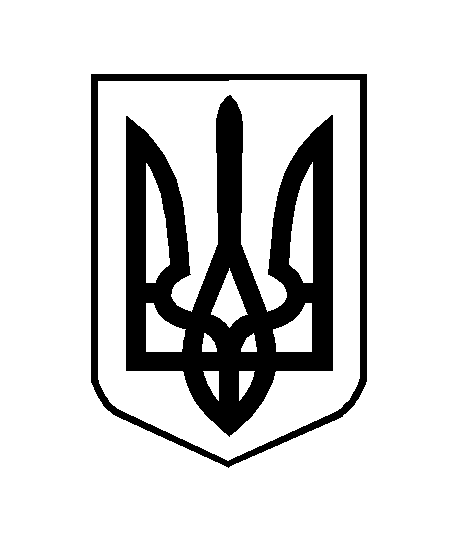 